BURSA/ YILDIRIM/ AKINCITÜRK İHSAN DİKMEN İLKOKULUREHBERLİK BROŞÜRÜ NO:1 YARDIMSEVERLİKSayın Velilerimiz,İnsanlar arasında ilişkilerin zayıfladığı, sadece kendilerini düşünen, benmerkezci kişilerin hızla arttığı günümüzde kültürümüzün en güzel yanlarından olan “yardımlaşma duygusu” önemini hızla artırmaktadır.Gazetelerde okuyup, televizyonlarda izlediğimiz birçok toplumsal yaranın en büyük nedeni olarak yardımseverlik duygusunun zedelenmesi olarak gösterilebilmektedir. Bu da bize gösteriyor ki, yardımseverlik insan olmanın en önemli göstergesidir.  Saygılı çocuklar yetiştirmek ise anne baba olarak sizlerin, öğretmenler olarak bizlerin en büyük sorumluluklarından birisidir. Bu nedenle bu ayki değerler eğitimi çalışmalarında çocuklara yardımseverlik konusunda etkinlikler düzenlenmektedir.  Bu etkinliklerimizin aile ortamında da pekişebilmesi onların bu duyguyu edinmesinde çok önemli bir yere sahip olacaktır.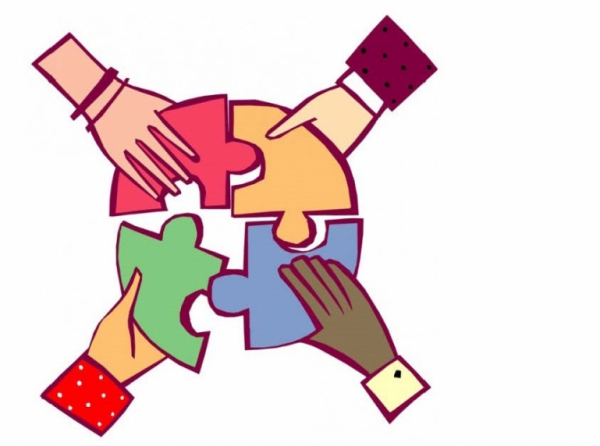 Çocuklarımızı yardımsever birer birey olarak yetiştirmesi için aileler aşağıdaki hususlara önem göstermelidir.Çocuklarınızın yardımsever, şefkatli, merhametli olmaları için bunları sadece sözler ile değil davranışlarınızla da gösterin.Yardımseverliğin önemi konusunda çocuklarınızla konuşun.Çocuklarınıza ve çevrenize karşı yardımsever olmaya özen gösterin. Fakirlere, muhtaç olanlara yardım edin. Hatta çocuğunuz ile birlikte kıyafetler, oyuncaklar alarak bunları ihtiyaç sahiplerine beraber verin.Çocuklarınızla oynayın, şakalaşın, merhamet gösterin. Merhamet, yardımsever çocuklar yetiştirmenin en önemli koşullarından birisidir.Sevgi dolu, birbirine saygılı, sıcak bir aile ortamı oluşturmaya çalışın. Böyle bir ortamda yetişen çocuklar başkalarının duygularına karşı daha duyarlı olabilmektedir.Evde ona da yapabileceği sorumluluklar verin. Sofra kurmak, küçük kardeşiyle ilgilenmek vb. Bu sorumlulukları sonrası size yardım ettiğini belirterek teşekkür edin.Yardımsever davranışlar sergilediğinde ‘sen yardımsever, çok iyi bir çocuksun’, ‘çok merhametlisin’ gibi sözler ile bunu pekiştirin. Bu pekiştirmeler onun yardımsever bir kişilik geliştirmesinde çok etkili olacaktır.Yaptığı olumlu veya olumsuz davranışlarının etkisi konusunda onunla konuşun;  ‘Sen bu durumda olsan ne hissederdin?’,  ‘Yardım etmiş olman çok güzel. Neler hissettin?’ gibi…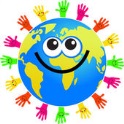 Çocuğunuzun her istediğini almayın.  Her istediği alınan çocuklar daha bencil ve doyumsuz olabilmekteler. Bu durum sadece kendini düşünen çocuklar olmalarına neden olabilir.Zaman zaman siz de onlardan gelişim dönemlerine uygun yardımlar isteyin.  Size yardım etmelerine fırsat tanıyın.                                                                                                                                                                  
                                                                                                                                                                                           04.01.2017                                                                                                            Başarı dileklerimizle…                                                                                                  Akıncıtürk İhsan Dikmen İlkokulu                                                                                                                 Rehberlik Servisi